Tūrisma firma RĪGAS TŪRISTI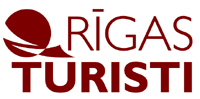 Dzirnavu 43, Rīga, LV-1010, LatvijaTālruņi: 67281803, 67244314, 29470228. Fax: 76281803www.rigasturisti.lv  e-mail: rigasturisti@rigasturisti.lvVīne, Šenbrunnas pils 2019Cena : 165 € - speciālais piedāvājumsAtklājiet sev Austriju, – šo skaisto un labvēlīgo zemi, tad Jūs šeit atgriezīsieties atkal un atkal!Vīne ir lieliska jebkurā gadalaikā, jo šeit vienmēr ir īpaša atmosfēra. Vīne tik tiešām tiek uzskatīta par vienu no pašiem burvīgākajiem Eiropas centriem. Šī ir greznu piļu, majestātisku laukumu, gleznainu ieliņu pilsēta, ko ieskauj zaļā Vīnes meža kaklarota.Vīnes vēsturei ir divi tūkstoši gadu. Pateicoties gleznu galerijām, koncertzālēm un visā pasaulē pazīstamajam Vīnes operas teātrim, pilsēta ir kļuvusi par Eiropas kultūras galvaspilsētu.Datumi : 12.07., 22.12.5 dienasvisas naktis viesnīcās MARŠRUTS: Rīga – Lietuva – Polija – Čehija – Austrija – Čehija – Polija – Lietuva – Rīga1. diena. 6:00 Izbraukšana no Rīgas. Brauciens cauri Lietuvai un Polijai. Nakts viesnīcā Polijā.2. diena. Brokastis viesnīcā. Ierašanās VĪNĒ.Ekskursija kājām gida pavadībā: Rātslaukums, Parlaments, Hofburg imperatoru rezidence, pilsētas simbols – sv. Stefana katedrāle, ar kuras zvanu skaņām jau piekto gadsimtu mostas Vīnes iedzīvotāji, viena no galvaspilsētas kulta vietām – Vīnes opera. Jūs varēsiet apskatīt valšu karaļa J. Štrausa pieminekli, parkus, vecpilsētu, Ringstrasse bulvāri, Brīvais laiks. Jus varat pastavīgi apmeklet vienu no Vīnes modernākajiem simboliem Hundertvasera dzīvojamo māju. Pati ēka atšķiras ar pārsteidzošu "pakalnainu" stāvu izvietojumu, tās jumtu sedz augsne un zāle, bet dažos dzīvokļos ir iestādīti koki. Neaizmirstiet nogaršot Vīnes šokolādes simbolu – Zahera torti, īstu Vīnes štrūdeli un neparasti garšīgo un aromātisko kafiju kafejnīcā  Vīnē!     Nakts viesnīcā Vīnē centra .3. diena. Brokastis viesnīcā.Vīnes mežs – viena no visskaistākajām Austrijas vietām. Apskates ekskursija Bādenes pilsētā, kura izslavēta visā pasaulē ar saviem karstajiem avotiem. Jums būs iespēja apmeklēt minerālūdens baseinu un brīnišķīgās romiešu termas, kurās ir aromātiskās pirtis un saunu komplekss, kur var paēst un iedzert tasīti austriešu kafijas. Apskates ekskursijaslaikā pa Bādeni tūristi iepazīstas ar galvenajām ievērojamajām vietām un šīs pilsētas vēsturi, jo šeit atrodas Austrijas senākais kazino un māja, kurā dzīvojis dižais komponists Bēthovens.  Bez tam, ekskursijas laikā paredzēta Svētā Krusta klostera , kā arī Hapsburgu mednieku namiņa apskate Maierlingas ciematā. Jus redzesiet (bez iekšejas apskates)Lihtenšteinas viduslaiku pili.   Atgriešanas Vīnē. Vīnē nogaršojiet mājās gatavotu vīnu. Tāpat kā Šūberts, Bēthovens vai Štrauss, pavadiet vairākas stundas vienā no slavenākajām Vīnes tavernām Grinzingā, sēžot zem romantiskiem vīnogulājiem un klausoties austriešu tautas mūziku. Nakts viesnīcā Vīnē centra .4. diena.  Brokastis viesnīcā. Šēnbrunnas pils – Austrijas imperatoru rezidence Vīnē, viena no vissvarīgākajām baroka laika arhitektūras celtnēm.  Pēc pili apskates Jums tiek piedavats aizraujošs * štrudel-show*, ka arī Jums bus iespēja  nobaudīt abolu štrudeli ar kafiju. Brīnišķīga ekskursija uz Meļkas abatiju – nesen restaurētu, tūkstošiem gadu vecu benediktīniešu klosteri, kurā atrodas daudzi manuskripti un ārkārtīgi vērtīgi mākslas darbi. Brauciens cauri Austrijai, Čehijai un Polijai. Nakts  viesnīcā Polijā.5. diena. Brokastis viesnīcā. Brauciens cauri Polijai un Lietuvai. Vēlu vakarā – ierašanās Rīgā.Piezīme: Valūtas cenas un kurss var mainīties. Izbraukšanas un ierašanās laiks – saskaņā ar aprēķināto. Iespējamas izmaiņas ekskursiju vadīšanas secībā.Ekskursijas cenā iekļauts:
komfortabls autobuss (WC, video, kondicionētājs)
ceļa nodokļi
2 divas naktis 3* viesnīcā Vīnē centra , divvietīgi numuri ar visām ērtībām
2 nakti viesnīcā Polijā
brokastis viesnīcās
grupas vadītāja pakalpojumiPapildus izdevumi:                         EUR-med.apdrošināšana                     5 euro-Apskates ekskursija Vīnē           25 euro-Izbraukuma eksk.Badene           35 euro-Izbraukuma eksk.Meļka             20 euromin.cilveku skaits ekskursijas-25vietējo gidu vadītas ekskursijas (krievu valodā) •Bērniem līdz 12 g.  atlaide par ekskursijam    - 30 %   • IZDEVĪGĀK iegādāties pilnu izbraukuma ekskursiju paketi** jau ceļojuma pasūtīšanas laikā –          atlaide 10%. •Atlaides nesummējas. **Ieejas biļetes nav iekļautas izbraukuma ekskursiju paketē un tiek apmaksātas uz vietas.           Ieejas biļetes                                       €Pusdienas Vīnē ~12 EUR2018. gada cenasIesakām paņemt līdz ne mazāk kā 200 EUR (muzeju apmeklēšanai, ēšanai un suvenīriem).– papildus vieta autobusā – 90 euro– piemaksa par vienvietīgu numuru– 40 eurBraucienam nepieciešamie dokumenti:Pase, kura pēc atgriešanās no ceļojuma vēl ir spēkā 3 mēnešus.Bērniem līdz 18 gadiem – dzimšanas apliecība un pase, bet bērniem, kuri neceļo kopā ar vecākiem, vēl arī viena vecāka notariāli apliecināta atļauja.LR pilsoņu pases, kas izsniegtas līdz 30.06.2002. g., sākot no 01.07.2008. g. braucieniem uz ārzemēm nav derīgas! min.cilveku skaits grupā – 40RTIŠenbrunnā – audio gidsŠtrudel-show14,20 / līdz 18 gadiem 8,90 6.0Meļkas abatija -ieiejas biļetes12.50Vīna degust.Badene (pēc velešanas)6Baseins Bādenē 2 hJāņem līdz peldkostīms, čībiņas, dvielis13,60 / līdz 18 gadiem 10.30,-Maierlinga namiņaklosteris 66